     SALEEM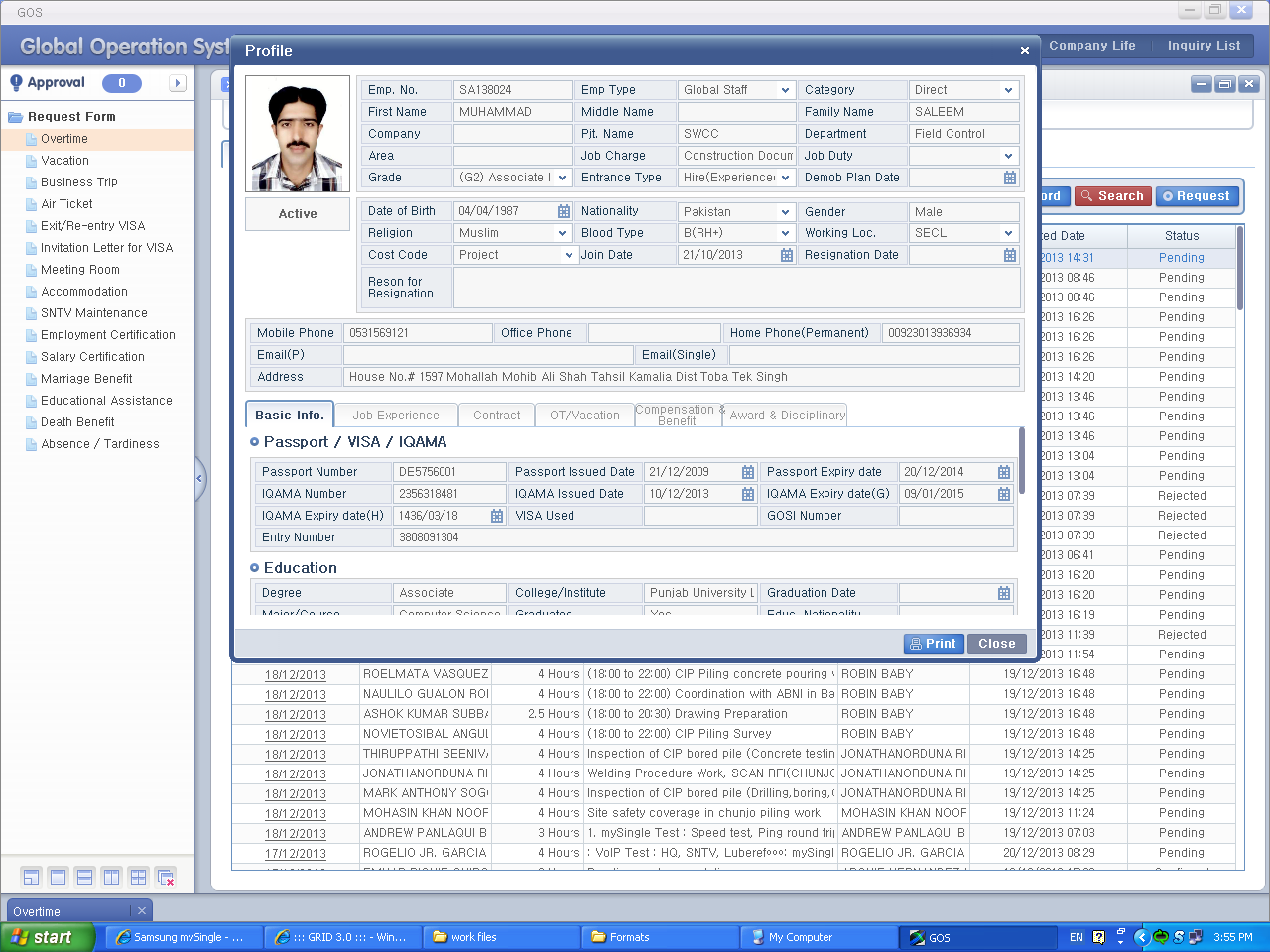  	Document ControllerDocument Controller with 7 year’s experience of Project Documentation, System Support, Data Base Management, Office Administration and Project Support Services within the Oil & Gas, EPC, Construction, industries with Client/Vendor/Contractor/Sub     Contractor experience. Possess very good knowledge of document control processes, online data management & exchange with external parties (consultants / equipment vendors). Remarkable experience in Project Documentation, Preparation and implementation of Document Controller plans, procedures as per ISO Standards for specific Projects. Solid understanding of document processing principles Register / Log, Receipt, Issue, Storage Distribution, Transmission and Final Documentation.       Email:   saleem.313488@2freemail.com  Personal Profile:			Passport Details:Date of Birth: 04/04/1987				Nationality: Pakistani				Religion: Islam				Marital Status: Married					Language Known: English, Urdu.			Computer Proficiency:				            Educational Qualification:Diploma in Application windows,				Metric (Faisalabad Board) in 2002MS Office, Adobe Acrobat,					F.Sc (Faisalabad Board) in 2004Auto Cad, 							B.Sc (University of Punjab) in 2007.Operating Systems:                                                 Software Packages: Windows - XP, 2000, 2003,                                                   SAP, Payroll.2007, Vista, Windows 7, 8 & 10.                                           Construction Management Tool.Strong sense of E-mail / Internet, Outlook Express, Windows Mail.Experience in Saudi Arabia,Designation: 	Document Controller Name of Company:	Samsung Saudi Arabia Co. Ltd. (Kingdom of Saudi Arabia)Project:	SWCC Yanbu Power and Desalination Plant Phase III Project Duration: 	21st October 2013 To 30th September 2016 (3 Year’s)Role & Responsibilities:Receiving Incoming Correspondence, Documents and Drawings from Clients, Consulting Engineers, Subcontractor, Vendors etc. Distribution to concerning Department, Keeping Office Copy, maintaining log and Filling to Proper Location. Up keeping of Electronic copy of all documents.Out Going Correspondence, Documents and Drawings Submitting vide Transmittal to Consulting Engineers and Client.  Distribution to Concerning Department, Hard Copy to Office Filing. Updating Master Data Base, Monitoring and Tracking Submission. Receiving Drawings/Document’s Comments Sheet from Consultant, Updating to Master Data Base, Hard copy & Soft Copy distribution.Approved Drawings, Documents & Comment Sheets sending to Subcontractor’s for Construction, Maintain Separate Database.Preparation of Material approvals and Submission of the same to the client for approval. To receive the response of approvals from client and distribution to concerning Department, Keeping Office Copy and Filling to Proper Location.Organize Filing of Hard Copy Document /Drawings as per discipline / document code in accordance with the project filing system & Control all master files and all documentation process.Interfaces with all disciplines to ensure that the requirement of the documents and drawings for the project are properly handled and their outstanding and pending issues are resolved in timely manner.Reporting to Manager Operations, Managed Front Office, handle mail distribution, Time sheets, coordinate meetings. Keeps record of office inventories. Co-ordination with the consultants and subcontractor’s for receipt of outstanding documents and follow-up.Register the new vendors and subcontractors in SAP System. Update the Purchase Order and invoices in SAP System. Checking and processing the Subcontractor’s and Vendor’s invoices. Obtain necessary approval from the concerned department / Field Control Manager / Site Manager.After all the approval, processing the invoices in the SAP system for payment. Filling and preparation of Electronic copy of invoices and Purchase Orders.Receive Subcontractor’s Manpower Reports and Prepare Daily manpower Report. Update Manpower and Machinery status in Construction Management Tool.Preparation of Weekly report in Construction Management Tool.Experience in Bahrain - 1Designation: 	Document Controller Name of Company	Samsung Engineering Co, Ltd. (Kingdom of Bahrain)Project	United Steel Company (SULB) Project, Hidd BahrainDuration 	01st March 2013 To 20th July 2013. (5 Months)Role & Responsibilities,To control the Main Document center of the project. Timely Receiving, Issuing and Distribution of all the documents from Client, Consultant, Subcontractors and other Vendors.  To update the log sheets of all the documents with current status.  Scan and Maintain Electronic copies of all the Incoming/Outgoing documents (Letters/Transmittals / Drawings /Various Reports / Approvals).Follow up with Client / Engineer/Subcontractors for responses of various submissions. Received Invoices from Subcontractors and obtain necessary approval from the concerned department/Field Control Manager / Site Manager.After all the approval, processing the invoices in the SAP system for payment.Experience in Bahrain - 2Designation: 	Document Controller Name of Company	Poullaides Construction Co, W.L.L (Kingdom of Bahrain)Project	United Steel Company (SULB) Project, Hidd BahrainDuration 	10th August 2011 To 28th February 2013 (1Year and 6 Months)Role & Responsibilities:To control the Main Document center of the project. Timely Receiving, Issuing and Distribution of all the documents from Client, Consultant, Subcontractors and other Vendors.  To update the log sheets of all the documents with current status.  Scan and Maintain Electronic copies of all the Incoming/Outgoing documents (Letters/ Transmittals / Drawings / Various Reports / Approvals).Follow up with Client / Engineer / Subcontractors for responses of various submissions. Experience in Pakistan,Designation: 	Record Incharge in Admin Name of Company	Tanveer Cotton Mills (PVT) LtdDuration 	01st July 2009 To 30th June 2011. (2 Year’s)Role & Responsibilities:Handled General AdministrationRecruiting of manpower of all categoriesPreparation of Time Sheets and Salary Pay rollMaintaining of Employee records / Leave Processing and record keeping.Mainlining Pay roll system of Employee Management Up keeping of office documents.